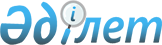 Об утверждении стандарта организации оказания медицинской помощи по охране репродуктивного и психического здоровья несовершеннолетних в возрасте от десяти до восемнадцати лет и молодежиПриказ Министра здравоохранения Республики Казахстан от 24 января 2023 года № 12. Зарегистрирован в Министерстве юстиции Республики Казахстан 25 января 2023 года № 31762.
      В соответствии с подпунктом 32) статьи 7 Кодекса Республики Казахстан "О здоровье народа и системе здравоохранения" ПРИКАЗЫВАЮ:
      1. Утвердить прилагаемый стандарт организации оказания медицинской помощи по охране репродуктивного и психического здоровья несовершеннолетних в возрасте от десяти до восемнадцати лет и молодежи согласно приложению к настоящему приказу.
      2. Департаменту организации медицинской помощи Министерства здравоохранения Республики Казахстан в установленном законодательством Республики Казахстан порядке обеспечить:
      1) государственную регистрацию настоящего приказа в Министерстве юстиции Республики Казахстан;
      2) размещение настоящего приказа на интернет-ресурсе Министерства здравоохранения Республики Казахстан после его официального опубликования;
      3) в течение десяти рабочих дней после государственной регистрации настоящего приказа представление в Юридический департамент Министерства здравоохранения Республики Казахстан сведений об исполнении мероприятий, предусмотренных подпунктами 1 и 2) настоящего пункта.
      3. Контроль за исполнением настоящего приказа возложить на курирующего вице-министра здравоохранения Республики Казахстан.
      4. Настоящий приказ вводится в действие по истечении десяти календарных дней после дня его первого официального опубликования. Стандарт организации оказания медицинской помощи по охране репродуктивного и психического здоровья несовершеннолетних в возрасте от десяти до восемнадцати лет и молодежи Глава 1. Общие положения
      1. Настоящий стандарт организации оказания медицинской помощи по охране репродуктивного и психического здоровья несовершеннолетних в возрасте от десяти до восемнадцати лет и молодежи (далее – Стандарт) разработан в соответствии с подпунктом 32) статьи 7 Кодекса Республики Казахстан "О здоровье народа и системе здравоохранения" и устанавливает требования к организации оказания медицинской помощи по охране репродуктивного и психического здоровья несовершеннолетних в возрасте от десяти до восемнадцати лет и молодежи.
      2. Термины и определения, используемые в настоящем Стандарте:
      1) ВИЧ-инфекция – хроническое инфекционное заболевание, вызванное вирусом иммунодефицита человека, характеризующееся специфическим поражением иммунной системы и приводящее к медленному ее разрушению до формирования синдрома приобретенного иммунодефицита;
      2) молодежь – граждане Республики Казахстан от четырнадцати до тридцати пяти лет.
      3) ИППП – инфекционные заболевания, наиболее частым путем заражения, которых является половой контакт;
      4) консультирование – процесс, когда подготовленный специалист оказывает поддержку или осуществляет руководство другим человеком в индивидуальной или групповой работе;
      5) клинический протокол – научно доказанные рекомендации по профилактике, диагностике, лечению, медицинской реабилитации и паллиативной медицинской помощи при определенном заболевании или состоянии пациента;
      6) дистанционные медицинские услуги – предоставление медицинских услуг в целях диагностики, лечения, медицинской реабилитации и профилактики заболеваний и травм, проведения исследований и оценок посредством цифровых технологий, обеспечивающее дистанционное взаимодействие медицинских работников между собой, с физическими лицами и (или) их законными представителями, идентификацию указанных лиц, а также документирование совершаемых ими действий;
      7) репродуктивное здоровье – здоровье человека, отражающее его способность к воспроизводству полноценного потомства;
      8) рискованные формы поведения – это поведение, которое с высокой степенью вероятности ставит под угрозу здоровье, физическое или социальное благополучие.
      Сноска. Пункт 2 - в редакции приказа Министра здравоохранения РК от 09.06.2023 № 113 (вводится в действие по истечении десяти календарных дней после дня его первого официального опубликования).


      3. Субъектами здравоохранения, предоставляющими медицинскую помощь по охране репродуктивного и психического здоровья подросткам в возрасте от десяти до восемнадцати лет и молодежи, включающую медицинскую, психосоциальные и юридические услуги, являются молодежные центры здоровья. Глава 2. Структура организаций, оказывающих медицинскую помощь по охране репродуктивного и психического здоровья несовершеннолетних в возрасте от десяти до восемнадцати лет и молодежи
      4. Медицинская помощь по охране репродуктивного и психического здоровья несовершеннолетних в возрасте от десяти до восемнадцати лет и молодежи оказывается:
      1) молодежными центрами здоровья (далее – МЦЗ), создаваемые в городах областного, республиканского значения и столицы с численностью населения не менее 40 000 человек в возрасте от десяти до двадцати девяти лет;
      2) структурными подразделениями (кабинетом молодежного здоровья) организации здравоохранения, оказывающими первичную медико-санитарную помощь при численности населения менее 40 000 человек в возрасте от десяти до двадцати девяти лет.
      5. В МЦЗ предусматриваются:
      1) регистратура;
      2) лечебно-диагностическая служба (смотровой кабинет, кабинеты приема специалистов, зал для проведения тренингов (обучения).
      Медицинская помощь по охране репродуктивного и психического здоровья в МЦЗ оказывается в системе обязательного социального медицинского страхования (далее – ОСМС). Глава 3. Основные задачи и направления деятельности организаций, оказывающих медицинскую помощь по охране репродуктивного и психического здоровья несовершеннолетних в возрасте от десяти до восемнадцати лет и молодежи
      6. Медицинская помощь по охране репродуктивного и психического здоровья несовершеннолетним в возрасте от десяти до восемнадцати лет и молодежи предусматривает следующие задачи:
      1) формирование у молодежи навыков ведения здорового образа жизни, ответственного и осознанного поведения;
      2) оказание консультативной, лечебно-диагностической, психологической помощи, а также психосоциальные и юридические услуги по охране репродуктивного и психического здоровья;
      3) проведение информационно-разъяснительной работы среди несовершеннолетних в возрасте от десяти до восемнадцати лет и молодежи, их родителей и педагогов по вопросам пропаганды здорового образа жизни, охраны репродуктивного и психического здоровья, в том числе профилактики ранней половой жизни, планирования семьи, использования контрацептивных средств, предупреждения нежелательной беременности, профилактики суицидов;
      4) проведениие экспертизы временной нетрудоспособности;
      5) оказание доврачебной и неотложной медицинской помощи;
      6) оказание медицинской помощи жертвам жестокого обращения, а также сексуального, физического и психологического насилия;
      7) психологическое сопровождение медицинского обслуживания, личностной и социальной адаптации пациентов в различных жизненных ситуациях;
      8) правовое просвещение, оказание информационно-правовой помощи, консультирование и социально-правовая защита по вопросам медицинского обслуживания, прав в области охраны здоровья, а также в случаях сексуального насилия;
      9) проведение профилактических мероприятий и консультирования по рискованным формам поведения;
      10) оказание и организация психологической помощи;
      11) оказание психокоррекционной помощи (групповые и индивидуальные) с целью обеспечения полноценного развития и функционирования личности, а также повышения уровня социализации и адаптации к изменяющимся условиям с учетом возрастных факторов, профилактики рискованного поведения;
      12) организация и/или оказание психотерапевтической помощи (индивидуальные и групповые) при нарушении адаптации, расстройствах, обусловленных различными стрессовыми факторами, тяжелой жизненной ситуацией и иными неблагоприятными факторами, а также имеющихся факторах риска и рискованного поведения;
      13) оказание медико-социальной помощи в области психического здоровья при выявлении лиц с психическими, поведенческими расстройствами и по медицинским показаниям направления их в кабинеты психического здоровья, первичные центры психического здоровья в городских поликлиниках, либо в Центры психического здоровья;
      14) координация, мониторинг, анализ организационной, учебно-методической, профилактической деятельности и развития сети МЦЗ.
      7. Организации здравоохранения, оказывающие услуги по охране репродуктивного и психического здоровья несовершеннолетним в возрасте от десяти до восемнадцати лет и молодежи:
      1) независимо от формы собственности осуществляют свою деятельность на основе государственной лицензии "Амбулаторно-поликлиническая помощь взрослому и (или) детскому населению по специальностям: доврачебная, квалифицированная, консультативно-диагностическая помощь: акушерство и гинекология, терапия, педиатрия, урология, дерматовенерология" в соответствии с Законом Республики Казахстан "О разрешениях и уведомлениях" и субъекты здравоохранения, включенных в базу данных субъектов здравоохранения, претендующих на оказание медицинской помощи в рамках гарантированного объема бесплатной медицинской помощи и (или) в системе ОСМС и без права передачи в аутсорсинг в другие медицинские организации медицинских, психосоциальных и юридических услуг, за исключением услуг лабораторной диагностики;
      2) с диагностической целью направляют несовершеннолетних в возрасте от десяти до восемнадцати лет и молодежь на получение других медицинских услуг, входящих в гарантированный объем бесплатной медицинской помощи и (или) медицинскую помощь в системе ОСМС;
      3) регулярно повышают уровень квалификации специалистов, где не менее 50% от общего количества специалистов МЦЗ обучены и сертифицированы по вопросам репродуктивного и психического здоровья несовершеннолетних в возрасте от десяти до восемнадцати лет и молодежи. Глава 4. Порядок оказания медицинской помощи по охране репродуктивного и психического здоровья несовершеннолетних в возрасте от десяти до восемнадцати лет и молодежи
      8. Для получения комплексной медицинской помощи по охране репродуктивного и психического здоровья несовершеннолетние в возрасте от десяти до восемнадцати лет и молодежь обращаются в регистратуру МЦЗ, где обеспечивается:
      1) физическое отделение работника регистратуры и пациента от других лиц;
      2) конфиденциальность беседы;
      3) идентификация личности физического лица на основе одного из документов, удостоверяющих личность (паспорт гражданина Республики Казахстан, удостоверение личности гражданина Республики Казахстан, вид на жительство иностранца в Республике Казахстан, удостоверение лица без гражданства и свидетельство о рождении);
      4) подтверждение права на получение медицинской помощи в системе ОСМС;
      5) размещение справочной информации о режиме работы МЦЗ, графике приема специалистов и основных услугах, оказываемых МЦЗ;
      6) "обратная" связь с пациентами для информирования их об изменениях в графике приема специалистов.
      9. Медицинская помощь несовершеннолетним в возрасте от десяти до восемнадцати лет и молодежи, за исключением неотложных состояний, где требуется оказание доврачебной помощи при отравлениях, передозировке, рисковом суицидальном поведении и травмах для несовершеннолетних в возрасте от десяти лет и не достигших полных шестнадцати лет осуществляется в присутствии сопровождающего лица – родители (родителей) или законных представителей.
      10. Статус и личность лица, сопровождающего несовершеннолетнего устанавливается медицинским регистратором на основе документов, удостоверяющих личность родителя, а также свидетельства о рождении несовершеннолетнего для установления наличия родительских связей с несовершеннолетним.
      11. Статус и личность законных представителей устанавливается на основе документов, удостоверяющих личность законного представителя, а также документа, устанавливающего правовые основания для представления в соответствии с законодательством Республики Казахстан заботу, образование, воспитание, защиту прав и интересов ребенка.
      12. В МЦЗ медицинская помощь несовершеннолетним в возрасте от десяти до восемнадцати лет и молодежи предоставляется в соответствии с приказом Министра здравоохранения Республики Казахстан от 27 апреля 2022 года № ҚР ДСМ-37 "Об утверждении правил оказания специализированной медицинской помощи в амбулаторных условиях" (зарегистрирован в Реестре государственной регистрации нормативных правовых актов под № 27833) и приказом Министра здравоохранения Республики Казахстан от 20 декабря 2020 года № ҚР ДСМ-285/2020 "Об утверждении правил организации медицинской помощи по охране репродуктивного и психического здоровья несовершеннолетних в возрасте от десяти до восемнадцати лет и молодежи" (зарегистрирован в Реестре государственной регистрации нормативных правовых актов под № 21846).
      13. При оказании медицинской помощи несовершеннолетним в возрасте от десяти до восемнадцати лет и молодежи в МЦЗ для постановки предварительного и окончательного диагнозов используются коды действующей Международной статистической классификации болезней и проблем, связанных со здоровьем (далее – МКБ).
      14. Для обеспечения доступности медицинской помощи используются возможности дистанционных медицинских услуг с использованием средств телефонной связи, цифровых и мобильных технологий в соответствии с приказом Министра здравоохранения Республики Казахстан от 1 февраля 2021 года № ҚР ДСМ-12 "Об утверждении правил организации, предоставления и оплаты дистанционных медицинских услуг" (зарегистрирован в Реестре государственной регистрации нормативных правовых актов под № 22151).
      Первичное онлайн-консультирование в форме дистанционных услуг проводится специалистами с высшим и послевузовским медицинским образованием по специальностям "Терапия" (далее – врач терапевт), "Педиатрия" (далее – врач педиатр) и с высшим и послевузовским немедицинским образованием по специальности "Психология" (далее – психолог).
      По итогам результатов первичного консультирования специалист-консультант перенаправляет пациента профильным специалистам, а именно при выявлении:
      1) рискованных форм поведения, в том числе самоповреждение, суицидальное поведение, зависимостей, вызванных потреблением табачных изделий, в том числе систем для нагрева табака и электронных систем потребления, наркоманией, токсикоманией, а также патологическим влечением к азартным играм направляется к врачу терапевту, педиатру и психологу;
      2) медицинских показаний на основе анамнеза и жалоб направляется к специалистам с высшим и послевузовским медицинским образованием по специальностям "Aкушерство и гинекология взрослая, детская" (далее – врач акушер-гинеколог), "Урология взрослая, детская" (далее – врач уролог) и "Дерматовенерология взрослая, детская" (далее – врач дерматовенеролог).
      Наличие у лица риска совершения суицида является показанием для проведения консультации специалиста с высшим и послевузовским медицинским образованием по специальности "Психиатрия взрослая, детская" (далее – врач психиатр).
      15. Психологическое консультирование и оказание психологической помощи с целью сохранения психологического благополучия несовершеннолетнего в возрасте от десяти до восемнадцати лет и молодежи в МЦЗ осуществляется специалистами, имеющими высшее и (или) послевузовское образование по специальностям "Клиническая психология", "Психология", "Педагогика и психология".
      16. Психологическая помощь, в том числе психологическое консультирование, психологическая коррекция осуществляется в следующих формах:
      1) индивидуальное на приеме;
      2) индивидуальное при помощи телефонной или видеосвязи;
      3) психологическая помощь паре;
      4) с участием родителя (родителей) или законных представителей;
      5) групповая.
      17. Медико-социальные услуги в МЦЗ оказываются несовершеннолетним в возрасте от десяти до восемнадцати лет и молодежи социальными работниками, имеющими высшее и (или) послевузовское, и (или) послесреднее, и (или) техническое профессиональное образование по специальности "Социальная работа".
      18. Психологическое консультирование, оказание медико-социальных услуг несовершеннолетним в возрасте от десяти до восемнадцати лет и молодежи в МЦЗ обеспечивается в изолированных помещениях с естественным освещением для проведения индивидуальной или групповой работы, и визуальной и звуковой конфиденциальности процесса консультирования и (или) приема. Не допускается одновременное присутствие третьих лиц.
      19. Информирование и правовое консультирование несовершеннолетних в возрасте от десяти до восемнадцати лет и молодежи предоставляется юристом МЦЗ по следующим вопросам:
      1) права и обязанности несовершеннолетних в возрасте от десяти до восемнадцати лет и молодежи в области охраны здоровья, в том числе репродуктивного и психического;
      2) регулирование трудовых отношений, прав на получение социальных выплат, алиментных обязательств при беременности, рождении ребенка;
      3) правовое положение людей с вирусом иммунодефицита человека;
      4) преступления, посягающие на половую неприкосновенность;
      5) преступления, посягающие на половое созревание подростка. Глава 5. Минимальный штат работников и минимальное оснащение медицинскими изделиями МЦЗ
      20. Минимальные штаты работников МЦЗ, оказывающих медицинскую помощь несовершеннолетним в возрасте от десяти до восемнадцати лет и молодежи, предусмотрены в приложении к настоящему Стандарту.
      21. Оснащение медицинскими изделиями МЦЗ, оказывающих медицинскую помощь несовершеннолетним в возрасте от десяти до восемнадцати лет и молодежи осуществляется в соответствии с приказом Министра здравоохранения Республики Казахстан от 29 октября 2020 года № ҚР ДСМ-167/2020 "Об утверждении минимальных стандартов оснащения организаций здравоохранения медицинскими изделиями" (зарегистрирован в Реестре государственной регистрации нормативных правовых актов под № 21560). Параграф 1. Организация оказания медицинской помощи по охране репродуктивного и психического здоровья несовершеннолетних в возрасте от десяти до восемнадцати лет и молодежи
      22. Несовершеннолетним в возрасте от десяти до восемнадцати лет и молодежи акушерско-гинекологическая помощь осуществляется путем:
      1) консультирования и оказания услуг по вопросам полового созревания, репродуктивного здоровья и планирования семьи;
      2) обследования и лечения гинекологических больных, в том числе в стационарозамещающих условиях;
      3) выявления и обследования гинекологических больных для подготовки к госпитализации в специализированные организации здравоохранения;
      4) выявления беременных, их направления в организации акушерско-гинекологической помощи для постановки на учет и дальнейшего диспансерного наблюдения;
      5) профилактики и диагностики инфекций, передаваемых половым путем (далее – ИППП); при отсутствии в МЦЗ дерматовенеролога – лечения ИППП, за исключением сифилиса, гонококковой инфекции, шанкроида (мягкого шанкра), паховой гранулемы (донованоз), ВИЧ-инфекции;
      6) направления несовершеннолетнего в возрасте от десяти до восемнадцати лет и молодежи в специализированные организации здравоохранения при подозрении на наличие сифилиса, гонококковой инфекции, шанкроида (мягкого шанкра), паховой гранулемы (донованоз), ВИЧ-инфекции;
      23. Гинекологический осмотр девушек (двуручное ректо-абдоминальное исследование), не достигших полных шестнадцати лет проводится врачом акушером-гинекологом по медицинским показаниям при наличии согласия одного из присутствующих родителей или законных представителей.
      24. Несовершеннолетним в возрасте от десяти до восемнадцати лет и молодежи андрологическая помощь осуществляется путем:
      1) консультирования и оказания услуг по вопросам полового созревания, репродуктивного здоровья и планирования семьи;
      2) обследования и лечения урологических и андрологических больных, в том числе в стационарозамещающих условиях;
      3) выявления и обследования урологических и андрологических больных для подготовки к госпитализации в специализированные организации здравоохранения;
      4) профилактики и диагностики ИППП: при отсутствии в МЦЗ дерматовенеролога – лечения ИППП, за исключением сифилиса, гонококковой инфекции, шанкроида (мягкого шанкра), паховой гранулемы (донованоз), ВИЧ-инфекции.
      25. Дерматовенерологическая помощь в МЦЗ осуществляется путем обследования на следующие ИППП (генитальный кандидоз, трихомониаз, уреа-микоплазмоз, хламидиоз, генитальный герпес, папилломавирусная инфекция (аногенитальные бородавки), вирусный гепатит В и С, гонорея, сифилис (экспресс-тест), ВИЧ-инфекция (экспресс-тест) и заболеваний кожи.
      26. Перед проведением обследования на ИППП проводится дотестовое консультирование подростков и молодежи.
      27. После проведения обследования на ИППП, МЦЗ осуществляет:
      1) послетестовое консультирование по вопросам профилактики ИППП, при получении отрицательных результатов обследования;
      2) лечение ИППП, за исключением сифилиса, гонококковой инфекции, шанкроида, паховой гранулемы, ВИЧ-инфекции;
      3) направление несовершеннолетних в возрасте от десяти до восемнадцати лет и молодежи с подозрением на наличие сифилиса, гонококковой инфекции, шанкроида, паховой гранулемы в специализированную организацию здравоохранения, оказывающую дерматовенерологическую помощь для последующей диагностики, лечения и наблюдения;
      4) направление несовершеннолетних в возрасте от десяти до восемнадцати лет и молодежи с подозрением на наличие ВИЧ-инфекции в государственные организации здравоохранения, осуществляющих деятельность в сфере профилактики ВИЧ-инфекции для последующей диагностики, наблюдения, лечения;
      5) проведения экспертизы временной нетрудоспособности дерматовенерологическим заболеваниям;
      6) направление в специализированные организации здравоохранения при заболеваниях, указанных в подпунктах 3) и 4) настоящего пункта в соответствии с МКБ Z01.9 "Специальное обследование неуточненное". При направлении в правоохранительные органы с использованием кода МКБ Z71 "Обращения в учреждения здравоохранения для получения других консультаций и медицинских советов, не классифицированные в других рубриках".
      28. Мероприятия по формированию навыков здорового образа жизни среди несовершеннолетних в возрасте от десяти до восемнадцати лет и молодежи проводятся в МЦЗ путем информационно-разъяснительной работы и гигиенического обучения по вопросам здорового и рационального питания, физической активности и занятия спортом, физиологии и гигиены полового созревания, профилактики и диагностики инфекций, передаваемых половым путем, а также профилактики поведенческих факторов риска, в том числе патологическим влечением к азартным играм.
      29. Консультирование по вопросам репродуктивного и психического здоровья осуществляется для несовершеннолетних, их родителей или иных законных представителей, супругов, волонтеров по вопросам профилактики поведенческих факторов риска, формированию навыков ведения здорового образа жизни, психофизическому, психосоциальному развитию в подростковом возрасте, социальному поведению, формированию ответственного партнерства, подготовке к семейной жизни, материнству и отцовству, по вопросам связанных с отношениями в паре, в семье, межличностных отношениях, по диагностике и лечению инфекций, передаваемых половым путем, профилактики ранней половой (сексуальной) жизни, особенностей физиологической незрелости организма в подростковом возрасте, подростковой беременности, возможных осложнений и последствий ранней беременности, искусственного прерывания беременности и родов среди несовершеннолетних, планирования семьи и методах контрацепции.
      30. При обращении жертв сексуального и физического насилия:
      1) оказывают медицинскую помощь согласно клиническим протоколам;
      2) предоставляют комплексную помощь совместно с психологами, социальными работниками, юристами и профильными специалистами;
      3) оповещают родителей или иных законных представителей несовершеннолетнего;
      4) извещают правоохранительные органы о фактах обращения потерпевших и оказания им медицинской помощи;
      5) передают соответствующие сведения в органы управления образованием, социальной защиты по компетенции.
      6) заполняют формы медицинской учетной документации, согласно приказу исполняющего обязанности Министра здравоохранения Республики Казахстан от 30 октября 2020 года № ҚР ДСМ-175/2020 "Об утверждении форм учетной документации в области здравоохранения, а также инструкций по их заполнению" (зарегистрирован в Реестре государственной регистрации нормативных правовых актов под № 21579).
      31. Мультидисциплинарная группа осуществляет ведение каждого отдельного случая обращения жертв сексуального и физического насилия путем оказания комплекса медицинских, психосоциальных услуг и правового консультирования.
      32. Члены мультидисциплинарной группы осуществляют:
      1) руководитель МЦЗ:
      управляет мультидисциплинарной командой на основе знаний и этических принципов;
      организует обучение и консультирование специалистов МЦЗ;
      обеспечивает взаимодействие МЦЗ с заинтересованными органами и организациями;
      2) социальный работник:
      проводит оценку ситуации и потребностей несовершеннолетнего и молодежи, в том числе путем изучения медицинской документации, бесед с несовершеннолетним и молодежи, его родителями, законным представителем, или заинтересованными лицами;
      организует индивидуальное и групповое консультирование несовершеннолетнего и молодежи, его родителей или законных представителей;
      представляет интересы несовершеннолетнего и молодежи, его родителей или законных представителей перед профильными специалистами МЦЗ;
      3) психолог определяет виды, продолжительность психологического консультирования, осуществляет психологическое консультирование, а также при наличии показаний направляет на консультацию врача психиатра (психотерапевта);
      4) врачи акушер-гинеколог, уролог-андролог проводят врачебный осмотр несовершеннолетнего и молодежи с внесением данных осмотра в медицинскую информационную систему;
      5) юрист предоставляет консультации несовершеннолетнему и молодежи, его родителям или законным представителям.
      33. При оказании помощи несовершеннолетнему и молодежи в области психического здоровья, используются методы:
      универсальный, включающий поддержку всех родителей (законных представителей) и состоящий из тренингов по обучению семейным навыкам, стратегиям воспитания, направленных на снижение проблемного поведения у несовершеннолетних, отношениям между членами семьи и обеспечение психологической защитной среды в семье;
      целевой, направленный на родителей (законных представителей), имеющих неблагоприятные психосоциальные факторы и рискованное проблемное поведение у несовершеннолетних, отнесенных к группе риска;
      индикативный, направленный на родителей (законных представителей), имеющих детей с эмоциональными или иными расстройствами (организация школ по обучению навыкам ухода за данной группой несовершеннолетних).
      34. Организация и проведение психосоциальных вмешательств, которые разделяются на:
      универсальные вмешательства, направленные на всех несовершеннолетних и молодежи, включающие тренинги по регуляции эмоций и решению проблем, самоутверждению и управлению стрессом, развитие навыков межличностного общения, личностного роста;
      целевые вмешательства, направленные на несовершеннолетних и молодежь, имеющих рисковые факторы и (или) рискованное проблемное поведение и входящие в группу риска;
      индикативные вмешательства, для несовершеннолетних, у которых обнаружены эмоциональные или иные расстройства, применяются психокоррекционные и психотерапевтические вмешательства, подбираемые в зависимости от тех или иных проявлений. По медицинским показаниям направляются на консультацию к соответствующему специалисту. Минимальные штаты работников МЦЗ, оказывающих медицинскую помощь несовершеннолетним в возрасте от десяти до восемнадцати лет и молодежи
					© 2012. РГП на ПХВ «Институт законодательства и правовой информации Республики Казахстан» Министерства юстиции Республики Казахстан
				
      Министр здравоохраненияРеспублики Казахстан 

А. Ғиният
Приложение к приказу
Министр здравоохранения
Республики Казахстан
от 24 января 2023 года № 12Приложение
к стандарту организации
оказания медицинской помощи
по охране репродуктивного
и психического здоровья
несовершеннолетних в возрасте
от десяти до восемнадцати
лет и молодежи
№
Наименование должности
Количество штатных единиц
1.
Руководитель молодежного центра здоровья (менеджер)
1
2.
Медицинский регистратор
1
3.
Врач терапевт
1
4.
Врач педиатр
1
5.
Врач акушер-гинеколог
1
6.
Врач уролог-андролог
1
7.
Медицинская сестра
1
8.
Психолог
1
9.
Социальный работник
1
10.
Юрист
1
11.
Санитарка
1
Итого:
11